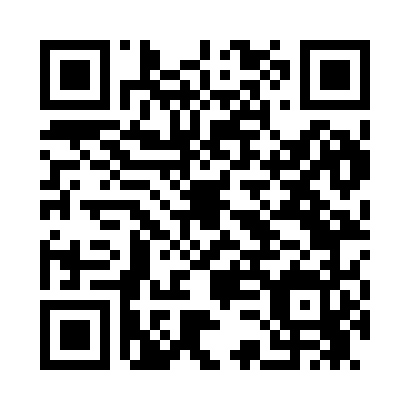 Prayer times for Heidelberg, Minnesota, USAMon 1 Jul 2024 - Wed 31 Jul 2024High Latitude Method: Angle Based RulePrayer Calculation Method: Islamic Society of North AmericaAsar Calculation Method: ShafiPrayer times provided by https://www.salahtimes.comDateDayFajrSunriseDhuhrAsrMaghribIsha1Mon3:415:341:195:269:0310:562Tue3:425:351:195:269:0310:553Wed3:435:351:195:269:0210:544Thu3:445:361:195:269:0210:545Fri3:455:371:195:269:0210:536Sat3:465:371:195:279:0110:527Sun3:475:381:205:279:0110:518Mon3:485:391:205:279:0010:519Tue3:505:391:205:269:0010:5010Wed3:515:401:205:268:5910:4911Thu3:525:411:205:268:5910:4812Fri3:535:421:205:268:5810:4713Sat3:555:431:205:268:5810:4514Sun3:565:441:205:268:5710:4415Mon3:575:451:215:268:5610:4316Tue3:595:451:215:268:5510:4217Wed4:005:461:215:268:5510:4018Thu4:025:471:215:258:5410:3919Fri4:035:481:215:258:5310:3820Sat4:055:491:215:258:5210:3621Sun4:065:501:215:258:5110:3522Mon4:085:511:215:248:5010:3323Tue4:105:521:215:248:4910:3224Wed4:115:531:215:248:4810:3025Thu4:135:541:215:248:4710:2926Fri4:145:561:215:238:4610:2727Sat4:165:571:215:238:4510:2528Sun4:185:581:215:228:4410:2429Mon4:195:591:215:228:4310:2230Tue4:216:001:215:228:4110:2031Wed4:226:011:215:218:4010:18